บันทึกข้อความ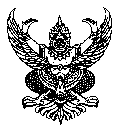 ส่วนราชการ  สภ.ปราสาท    จ.สุรินทร์		โทร    044-551251ที่      –			                               วันที่       31      มีนาคม  2567    เรื่อง  รายงานผลการใช้จ่ายงบประมาณปีงบประมาณ 2567 ( รอบ 6 เดือน )เรียน  ผกก.สภ.ปราสาท ( ผ่าน สว.อก.สภ.ปราสาท )             ตามคำสั่งสถานีตำรวจภูธรปราสาท  ที่ 282/2566  ลงวันที่ 19 ตุลาคม ๒๕๖6  ให้งานการเงิน สภ.ปราสาท รายงานผลการใช้จ่ายงบประมาณปีงบ 2567 รอบ 6 เดือนแรก ( ต.ค.66 – มี.ค.67 ) เพื่อนำไปใช้ในการปรับปรุงพัฒนาองค์กรให้มีประสิทธิภาพ เกิดความโปร่งใส ป้องกันการทุจริตในหน่วยงาน  นั้น              งานการเงิน  สภ.ปราสาท ขอส่งรายงานผลการเบิกจ่าย ของปีงบประมาณ  2567 รอบ 6 เดือนแรกผลการเบิกจ่ายเป็นไปตามเป้าหมายที่กำหนด ซึ่งมีผลการเบิกจ่ายคิดเป็นร้อยละ 76.09 พร้อมทั้งได้แนบรายละเอียดผลการเบิกจ่ายมาพร้อมหนังสือนี้ด้วยแล้ว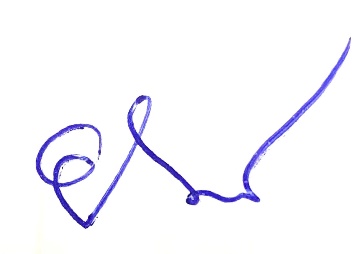     จึงเรียนมาเพื่อโปรดทราบ      พ.ต.อ  (  ยศศักดิ์  โพธิ์สุวรรณ  )     ผกก.สภ.ปราสาท